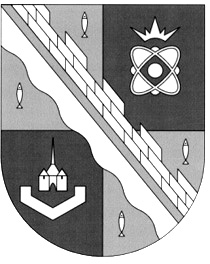 администрация МУНИЦИПАЛЬНОГО ОБРАЗОВАНИЯ                                        СОСНОВОБОРСКИЙ ГОРОДСКОЙ ОКРУГ  ЛЕНИНГРАДСКОЙ ОБЛАСТИпостановлениеот 19/02/2020 № 342О подготовке и проведении Всероссийской переписи населения 2020 года на территории Сосновоборского городского округаВ целях своевременного выполнения комплекса работ по подготовке и проведению Всероссийской переписи населения в 2020 году на территории Сосновоборского городского округа, проводимых в соответствии с Федеральным законом от 25 января 2002 года № 8-ФЗ ”О Всероссийской переписи населения”, постановлением Правительства Российской Федерации от 07 декабря 2019 года                    № 1608 ”Об организации Всероссийской переписи населения 2020 года”, постановлением Правительства Ленинградской области от 05.03.2019 года № 89 ”О подготовке и проведении Всероссийской переписи населения 2020 года на территории Ленинградской области” и областным законом Ленинградской области от 23.12.2019 № 110-оз “О наделении органов местного самоуправления муниципальных образований Ленинградской области отдельными государственными полномочиями Российской Федерации, переданными органам исполнительной власти Ленинградской области, по подготовке и проведению Всероссийской переписи населения 2020 года”, администрация Сосновоборского городского округа постановляет:1. Утвердить План работы комиссии по подготовке и проведению Всероссийской переписи населения 2020 года на территории Сосновоборского городского округа (Приложение №1).2. Утвердить План мероприятий на 2020 год по обеспечению проведения Всероссийской переписи населения 2020 года на территории Сосновоборского городского округа  (Приложение №2).3. Утвердить План информационно-разъяснительной работы по проведению Всероссийской переписи населения 2020 года на территории Сосновоборского городского округа (Приложение №3)4. Принять к сведению, что ответственным за обеспечение выполнения мероприятий по подготовке и проведению Всероссийской переписи населения 2020 года во взаимодействии со структурными подразделениями администрации городского округа является Отдел государственной статистики в г. Ломоносове (включая специалистов в г.Кронштадте, г.Сосновом Бору) Петростата. 5. Отделу по связям с общественностью (пресс-центр) Комитета по общественной безопасности и информации (Никитина В.Г.) разместить настоящее постановление на официальном сайте Сосновоборского городского округа. 6. Общему отделу администрации (Смолкина М.С.) обнародовать настоящее постановление на электронном сайте городской газеты «Маяк». 7. Настоящее постановление вступает в силу со дня официального обнародования.8. Контроль за исполнением настоящего постановления возложить на первого заместителя главы администрации Сосновоборского городского округа Лютикова С.Г.Глава Сосновоборского городского округа                                                   М.В.ВоронковУТВЕРЖДЕН                                                                                          постановлением администрации                                                                             Сосновоборского городского округаот 19/02/2020 № 342		                               (Приложение №1)П Л А Н
работы  комиссии по подготовке и проведению Всероссийской переписи населения 2020 года на территории Сосновоборского городского округа  на 2020 год* возможное уточнение сроков УТВЕРЖДЕН                                                                                постановлением администрации 						      Сосновоборского городского округаот 19/02/2020 № 342				           (Приложение №2)ПЛАНмероприятий на 2020 год по обеспечению проведения Всероссийской переписи населения 2020 года на территории Сосновоборского городского округаУТВЕРЖДЕН                                                                             постановлением администрации                                                                          Сосновоборского городского округаот 19/02/2020 № 342											                                 (Приложение №3)ПЛАНинформационно - разъяснительной работы по проведению Всероссийской переписи населения 2020 года  на территории Сосновоборского городского округаисп. Вакарчук А.В., (ОЭР)т. 62849№ п/пРассматриваемый вопросСрок 
рассмотренияОтветственный 1. Об организационном плане проведения переписи населения на территории Сосновоборского городского округа      26 февраля*Уполномоченный повопросам  переписи населения по Сосновоборскому городскому округу12. О наборе переписного персонала для проведения переписи населения на территории Сосновоборского городского округа3. О предоставлении помещений для размещения стационарных переписных участков4. Об исполнении протоколов заседания комиссии в 2019 году, и  планах работы на 2020 годУполномоченный повопросам  переписи населения по Сосновоборскому городскому округуКУМИ, администрация городского округаОтдел экономического развития администрации Сосновоборского городского округа21. О результатах  исполнения  Плана мероприятий по устранению недостатков в адресном хозяйстве  Сосновоборского городского округа2. О смете расходов на проведение мероприятий по ВПН-20203. Об организации проведения переписи лиц без определенного места жительства, а также лиц, не имеющих регистрации по месту жительства на территории Сосновоборского городского округа, в местах возможного пребывания 14 мая*Отдел ЖКХ администрации Сосновоборского городского округаЦентральная бухгалтерия администрации Сосновоборского городского округаУполномоченный по вопросам переписи населения по Сосновоборскому городскому округу,ОМВД по г. Сосновый Бор,Администрация городского округа4. О плане мероприятий по обеспечению безопасности переписного персонала в период проведения переписиКомитет по общественной безопасности и информации администрации Сосновоборского городского округа3О готовности к проведению ВПН-20202.Об обеспечении транспортом лиц, осуществляющих сбор сведений о населении во время проведения ВПН-202012 августаУполномоченный по вопросам переписи населения по Сосновоборскому городскому округуАдминистрация Сосновоборского городского округа3.О мероприятиях, обеспечивающих участие населения в интернет-переписи на Едином портале государственных и муниципальных услуг и в помещении МФЦУполномоченный по вопросам переписи населения по Сосновоборскому городскому округу, Пресс-центр администрации городского округаОП ГБУ «МФЦ Сосновоборский»4.О мероприятиях по обеспечению безопасности лиц, осуществляющих сбор сведений о населении во время проведения ВПН-2020  Комитет по общественной безопасности и информации администрации Сосновоборского городского округа4  Об организационных итогах проведения ВПН-2020 на территории Сосновоборского городского округа12 ноябряУполномоченный по вопросам переписи населения по Сосновоборскому городскому округу№ п/пНаименованиемероприятияСрок 
исполненияИсполнитель1Подбор временного переписного персонала для сбора сведений о населении по категориям:1.11.2Предоставление администрации СГО информации о численности и распределении переписного персонала по городскому округу иоб условиях привлечения персонала на договорной основе Подбор и предоставление в Отдел государственной статистики по Сосновому Бору списка лиц, готовых принять участие в сборе сведений о населении:контролеры полевого уровнядо 1 мартамай – июньУполномоченный повопросам  переписи населения по Сосновоборскому городскому округуАдминистрация городского округа,Институт ядерной энергетики,Сосновоборский политехнический колледж,ГУ Сосновоборский центр занятости населенияПредоставление администрации СГО информации о численности и распределении переписного персонала по городскому округу иоб условиях привлечения персонала на договорной основе Подбор и предоставление в Отдел государственной статистики по Сосновому Бору списка лиц, готовых принять участие в сборе сведений о населении:контролеры полевого уровнядо 1 мартамай – июньУполномоченный повопросам  переписи населения по Сосновоборскому городскому округуАдминистрация городского округа,Институт ядерной энергетики,Сосновоборский политехнический колледж,ГУ Сосновоборский центр занятости населенияпереписчикимай – сентябрьУполномоченный повопросам  переписи населения по Сосновоборскому городскому округуАдминистрация городского округа,Институт ядерной энергетики,Сосновоборский политехнический колледж,ГУ Сосновоборский центр занятости населения2Организация размещения инструктора и уполномоченных по вопросам переписи населения по Сосновоборскому городскому округу на период с января по ноябрь 2020 годадо 13 январяОтдел государственной статистики по г. Сосновый Бор3Обеспечение охраняемыми помещениями, предоставление необходимых транспортных средств и средств связи:3.1Составление сметы расходов  на исполнение отдельных государственных полномочий по подготовке и проведению переписи (далее – государственные полномочия)до 1 маяКомитет финансов Сосновоборского городского округаЦентральная бухгалтерия администрации Сосновоборского городского округа3.3Заключение муниципальных контрактов на аренду помещений, предоставление необходимых транспортных средств, средств связииюнь-августАдминистрация  Сосновоборского городского округа3.4Приемка помещений для обучения и работы лиц, привлекаемых к сбору сведений о населении, и охраняемых помещений для хранения переписных листов и иных документов ВПН-2020до 1 сентябряУполномоченный повопросам  переписи населения по Сосновоборскому городскому округу,представители городской  комиссии по подготовке и проведению ВПН-20204Предоставление Петростату уточненной информации:Администрация Сосновоборского городского округа4.1о вводе жилья на территории городского округа (многоквартирные жилые дома с указанием числа жилых помещений, индивидуальное жилищное строительство) 15 апреля,15 июля,1 сентября 4.2о количестве домов и численности проживающего в них населениядо 1 сентября5Проведение работ по упорядочению адресного хозяйства и благоустройству на территории городского округа:5.1Установка недостающих и замена устаревших аншлагов с названиями улиц, номерных знаков домов и квартир; обеспечение освещенности улиц  в вечернее времядо 1 апреляКомитет жилищно-коммунального хозяйства администрации Сосновоборского городского округа, управляющие компании города5.2Проверка наличия в городском округе указателей с названиями улиц, номеров домов и номеров квартир, обеспечение устранения недостатков в адресном хозяйстведо 1 маяОтдел жилищно-коммунального хозяйства администрации городского округа, уполномоченный по вопросам  переписи населения по Сосновоборскому городскому округу6Обеспечение безопасности лиц, осуществляющих сбор сведений о населении (далее – обеспечение безопасности):6.1Разработка плана обеспечения безопасности августКомитет по общественному порядку и информации администрации Сосновоборского городского округаКомитет по общественному порядку и информации администрации Сосновоборского городского округа6.2Утверждение плана мероприятий по обеспечению безопасности в  городском округедо 15 сентябряГородская комиссия по подготовке и проведению ВПН-20206.3Обеспечение безопасности в период проведения переписи в соответствии с планами мероприятий1 – 31 октябряОМВД России по г. Сосновый Бор7Реализация мероприятий Плана информационно-разъяснительной работы по ВПН-2020январь – декабрь Пресс-центр администрации  Сосновоборского городского округа, городские средства массовой информации8Проведение обучения переписного персоналасентябрьУполномоченный повопросам  переписи населения по Сосновоборскому городскому округу9Подготовка и проведение переписи лиц без определенного места жительства, а также лиц, не имеющих регистрации по месту жительства на территории СГО, в местах возможного пребываниямай – октябрьУполномоченный повопросам  переписи населения по Сосновоборскому городскому округу,ОМВД России по г. Сосновый Бор№ п/пМероприятиеСроки проведенияИсполнители1Размещение на официальном сайте администрации раздела  с эмблемой Всероссийской переписи населения 2020 года (далее – ВПН-2020, перепись) и ссылкой на официальный информационный сайт переписи             январьПресс-центр администрации Сосновоборского городского округа2Информационное сопровождение  ВПН-2020 в средствах массовой информации города  (далее – СМИ):2.1Подготовка информационных материалов для СМИ о ходе подготовки и проведения переписи январь-декабрьПресс-центр администрации Сосновоборского городского округа, средства массовой информации2.2Размещение в СМИ  релизов, подготовленных  Медиа-офисом ВПН-2020по мере поступления Пресс-центр администрации Сосновоборского городского округа, средства массовой информации2.3Мониторинг СМИ, подготовка и представление Петростату аналитических справок о публикациях, программах на радио и ТВ, посвященных ВПН-2020ежемесячно
5 числа, начиная с февраля Отдел государственной статистики по                     г. Сосновый Бор3Распространение рекламных материалов по переписи:3.1Размещение рекламных материалов на срок до 31 октября в помещениях: февраль – май администрации городского округа;Администрация Сосновоборского городского округафилиалов ГБУ ЛО «Многофункциональный центр предоставления государственных и муниципальных услуг»;Размещение рекламных материалов на срок до 31 октября -на городских и домовых досках объявлений,  - в автобусах и маршрутных таксииюньОП ГБУ  «Многофункциональный центр Сосновоборский »Отдел жилищно-коммунального хозяйства администрации Сосновоборского городского округа, управляющие компании города,ООО «Ленинградская АЭС-Авто», ОП ООО «АТП Барс-2», ООО «Вест-Сервис»    3.2филиалов ГБУ ЛО «Многофункциональный центр предоставления государственных и муниципальных услуг»;Размещение рекламных материалов на срок до 31 октября -на городских и домовых досках объявлений,  - в автобусах и маршрутных таксииюньОП ГБУ  «Многофункциональный центр Сосновоборский »Отдел жилищно-коммунального хозяйства администрации Сосновоборского городского округа, управляющие компании города,ООО «Ленинградская АЭС-Авто», ОП ООО «АТП Барс-2», ООО «Вест-Сервис»4Координация и контроль выполнения Плана информационно - разъяснительной работыянварь-декабрьКомитет по общественной безопасности и информации администрации Сосновоборского городского округа